Единовременная выплата пенсионерам  10 тысяч рублейв сентябре 2021 годаКраснодар, 31 августа 2021 года. В соответствии с Указом Президента Российской Федерации от 24 августа 2021 года № 486 «О единовременной денежной выплате гражданам, получающим пенсию», пенсионеры в сентябре 2021 года получат единовременную выплату в размере 10 тысяч рублей. Выплата полагается всем гражданам, являющимся пенсионерами по состоянию на 31 августа 2021 года. В Краснодарском крае поживает 1,6 млн. пенсионеров.Все пенсионеры, которые по состоянию на 31 августа 2021 года получают страховые пенсии или пенсии по государственному пенсионному обеспечению получат единовременную выплату. Иными словами, единовременная выплата полагается всем пенсионерам, получающим пенсии от Пенсионного фонда России.Пенсионеру для этого не придётся ничего делать. Пенсионный фонд России автоматически назначает выплату по имеющимся данным.Доставка единовременной выплаты будет осуществляться в том же порядке, что и пенсия, – через выбранную пенсионером организацию (банк, почту или иную доставочную организацию).Большинство пенсионеров Кубани получит единовременную выплату в сентябре. 
2 сентября 2021 года единовременную выплату в 10 тысяч рублей получат пенсионеры, пенсия которых зачисляется на счета в банках (на карту «МИР» или бескарточный счет). Граждане, получающие пенсию через Почту России, получат единовременные выплаты в тот же день, что и пенсию. Средства выплачиваются тем же способом, что и ежемесячная пенсия: путем вручения суммы выплаты почтальоном на дому, либо путем зачисления на счет в кредитной организации. В случае если пенсионер по каким-то причинам не может получить выплату в сентябре, деньги будут доставлены в следующем месяце или позже – в зависимости от конкретного случая.Если деньги не пришли, то в таком случае пенсионеру необходимо подать обращение в Пенсионный фонд России. Например, устное обращение по телефону единого контакт-центра ПФР на территории Краснодарского края 8(800)600-0355 или электронное обращение через онлайн-приемную Фонда. Пенсионеры могут также обратиться в ближайшую клиентскую службу ПФР. Специалисты Фонда зарегистрируют обращение, проверят наличие права на выплату и проинформируют пенсионера о результатах.К сведению: согласно Указу о выплате, 10 тысяч рублей не могут быть удержаны по исполнительному производству. Пенсионный фонд автоматически маркирует выплату, как неподлежащую для списания. Если средства все-таки были удержаны, пенсионеру необходимо обратиться в свой банк чтобы уточнить причину удержания выплаты.Кроме того, единовременная выплата 10 тысяч рублей не учитывается в доходах семьи при оформлении других государственных мер поддержки. Например, при определении права на ежемесячное пособие по беременности, пособия родителям детей от 3 до 17 лет или ежемесячную выплату из материнского капитала на второго ребенка до 3 лет.ЧИТАЙТЕ НАС: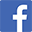 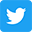 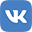 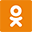 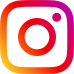 